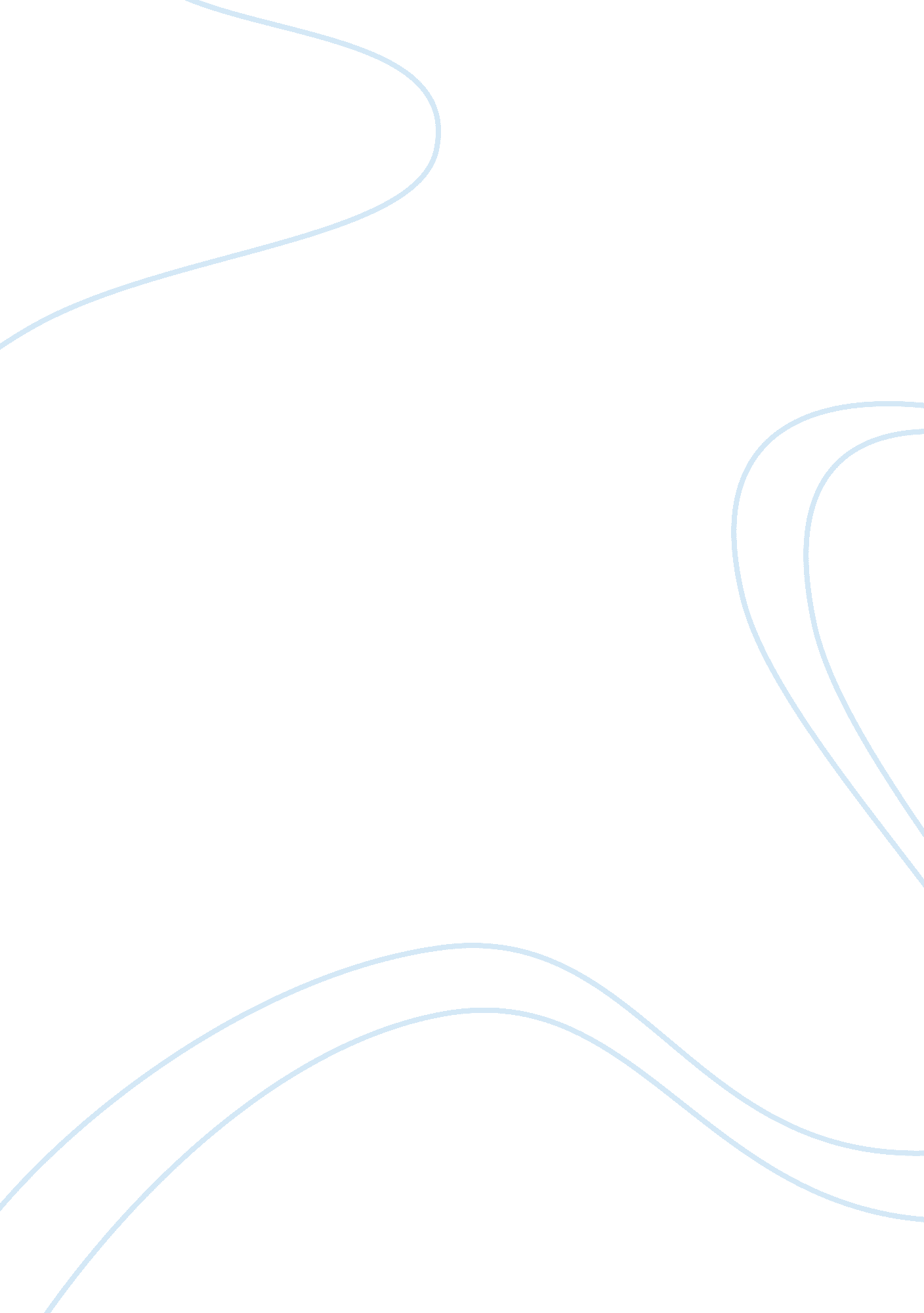 This house support mandatory vaccinationsLiterature, Russian Literature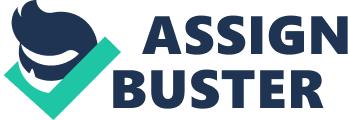 Motion: This house support mandatory vaccination Section One: Introduction Opening ments-Thank You Judge: Am happy to see-to-see you present today, How take this chance to thank the judges for their time. 
2) First speaker: I would like to concentrate the second speaker for allowing time to debate with us. 
3) Opponents: I would like to thank my opponents for arriving and being ready to find give the much you have. 
Previews of the debate to come: 
From the previous speaker it clear that mandatory vaccination is of high importance to children hence as the government , we have well made adequate strategies and goals to accomplish in order to fulfill the objectives, I would also like to extend my gratitude to my fellow partner that vaccination is a supportive implementation that is not only focused to the present generation but largely lying on the future as this is the most promising generation that is going to fulfill the visions and mission s we have as a country. Moreover , getting you vote not only important to us but also very crucial to the citizens since they will greatly benefit from the activities as it is seen that by mandatory vaccinating we are at a good position to deal with future diseases that are greatly brought up by poor vaccination method at the moment. 
Section Two: 
Argument Tag line: Prevent speed of disease. 
Refutation: Mostly from the research conducted by the government parastatals it has been proven that some diseases are because of UN vaccination . This disease once un vaccinated against they tend to spread from one individual to other. For that reason it is a high time we conduct the mandatory vaccinations to greatly reduce the spread rate. 
Section Three. 
Argument Tag Line: Improve the health conditions and economical growth increase 
Claim: By vaccinating generally leads to a very health y future generation which is directly related to strong and healthy working force that will greatly stimulate the country’s economy as healthy bodies always are fully of innovations and great working potential. 
Evidence: Economy of the country always improves in terms of GDP due to good health condition of the county citizens. 
Citation: (Merino , 2010, pg 102) 
Section 4 
Argument Tag Line: Is immigration safety. 
Claim: Immigration is considered the most dangerous challenge in eliminating the disease 
Evidence: Immigration from the research conducted suggests that most of the unpreventable activities hinder the challenge of preventing the disease. 
Citation: (Cox, Catherine, 2010, pg 67) 
Section Five: Concluding Statement 
1) From the mandatory vaccination, it is very economically fit to the country and very advantageous to the individuals, as the mission and vision lie heavily on the population that is healthy. 
2) From the motion, it is very formal that for this to be attained the government and its official should always be involved in attaining its missions and visions, thus a strong campaign needs to be done in order to educate the citizens and must always limit the rate of immigration or always be involved in screening the immigrants. 
Work sited 
Cox, Catherine, and Hilary Marland. Migration, Health And Ethnicity In The Modern World. Press , 2010 Print. 
Merino, NoeÌˆl. Should Vaccinations Be Mandatory?. Detroit: Greenhaven Press, 2010. Print. 
Sherman, Jill. The Vaccination Debate. Edina, Minn.: ABDO Pub. Co., 2011. Print 